VORLAGE FÜR UNTERNEHMENSMEILENSTEINE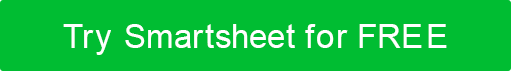 Die Zeitleiste auf Seite 2 kann manuell bearbeitet werden. Verwenden Sie für die automatische Zeitachsenfunktion die Excel-Version.  DATUMMEILENSTEINABTRETUNGSEMPFÄNGERSTATUSKOMMENTARE01/16Meilenstein 101/18Meilenstein 201/22Meilenstein 301/27Meilenstein 401/31Meilenstein 501/28Meilenstein 602/02Meilenstein 702/05Meilenstein 802/09Meilenstein 902/11Meilenstein 1002/15Projekt abgeschlossenVERZICHTSERKLÄRUNGAlle Artikel, Vorlagen oder Informationen, die von Smartsheet auf der Website bereitgestellt werden, dienen nur als Referenz. Obwohl wir uns bemühen, die Informationen auf dem neuesten Stand und korrekt zu halten, geben wir keine Zusicherungen oder Gewährleistungen jeglicher Art, weder ausdrücklich noch stillschweigend, über die Vollständigkeit, Genauigkeit, Zuverlässigkeit, Eignung oder Verfügbarkeit in Bezug auf die Website oder die auf der Website enthaltenen Informationen, Artikel, Vorlagen oder zugehörigen Grafiken. Jegliches Vertrauen, das Sie auf solche Informationen setzen, erfolgt daher ausschließlich auf Ihr eigenes Risiko.